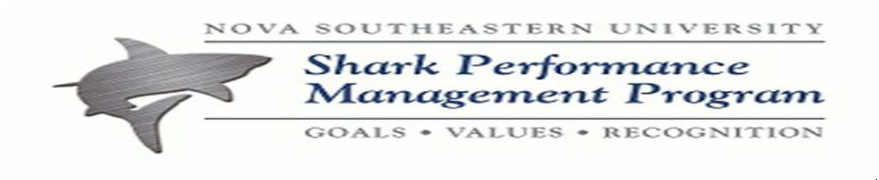 REVIEWER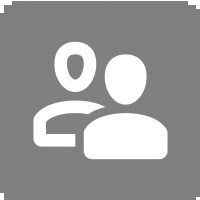 NameTitleLast Hire DateSupervisor NameCenterDepartment  Overview	Task InstructionsThis form is to be used during the 90 day orientation period by the Immediate Supervisor to evaluate the Employee, communicate progress and performance, and document dialogue between the Employee and the Immediate Supervisor.Employee DetailsPosition Description  Performance  Assessment  by Supervisor	Performance AssessmentHas the employee successfully passed the orientation period?Name - Title	  Summary	Overall Rating90 Day Orientation Review FY2020Employee NameDatePerformance Assessment by Supervisor	  Electronic Sign Off	X EmployeeDateX Immediate SupervisorDate